SUPPLEMENTAL MATERIALSupplemental Table 1 Classification of drugs according to the Anatomical Therapeutic Chemical (ATC) Classification SystemSupplemental Table 2 (A) Number of NSAID treated OHCA cases by case and control period and respective case-crossover odds ratio (OR)(B) Number of NSAID treated in control group by case and control period and respective case-crossover odds ratio (OR)* Only cases with discordant exposure history in case and control period contribute to the case-time-control analysis.Supplemental Figure 1 Risk of out-of-hospital cardiac arrest following treatment with NSAIDs in women (A) and men (B). Odds ratios derive from the conditional logistic regression analyses on case-time-control models. “Events” comprise only persons with discordant exposure history, thus contributing to the analyses.     (A)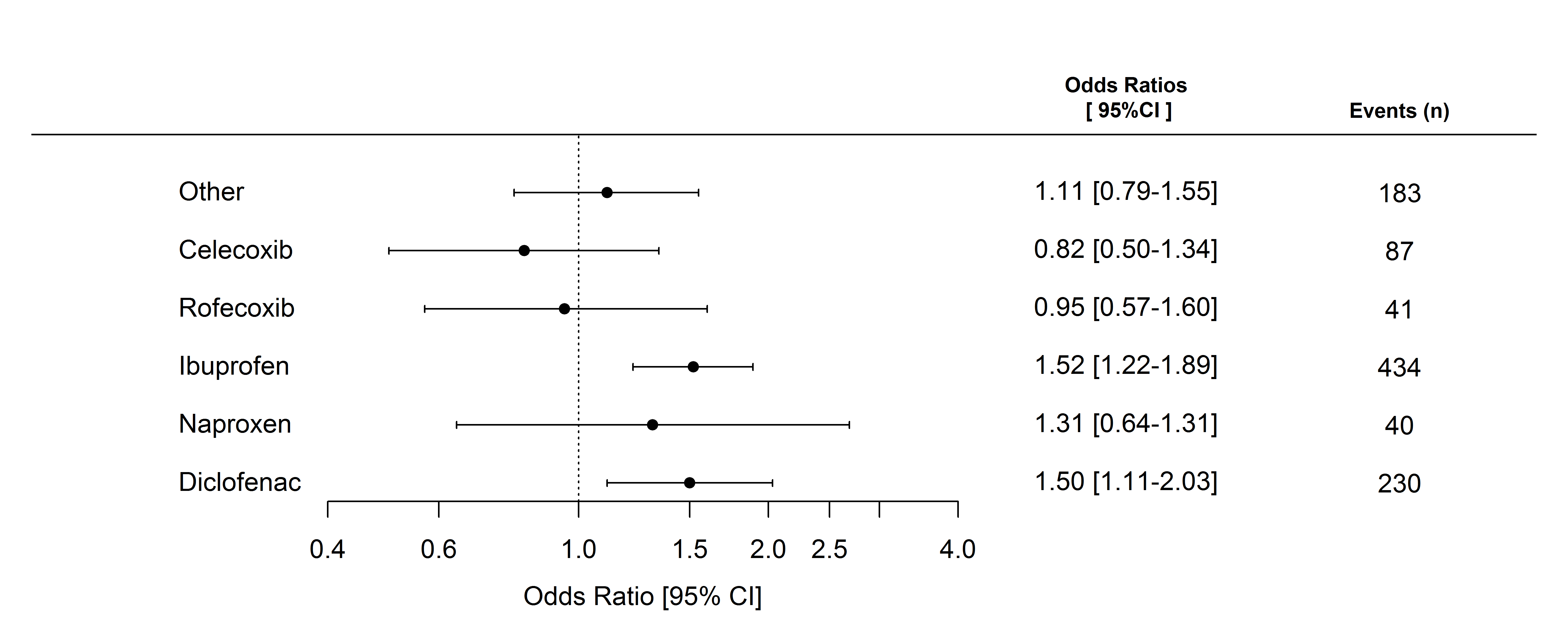 (B)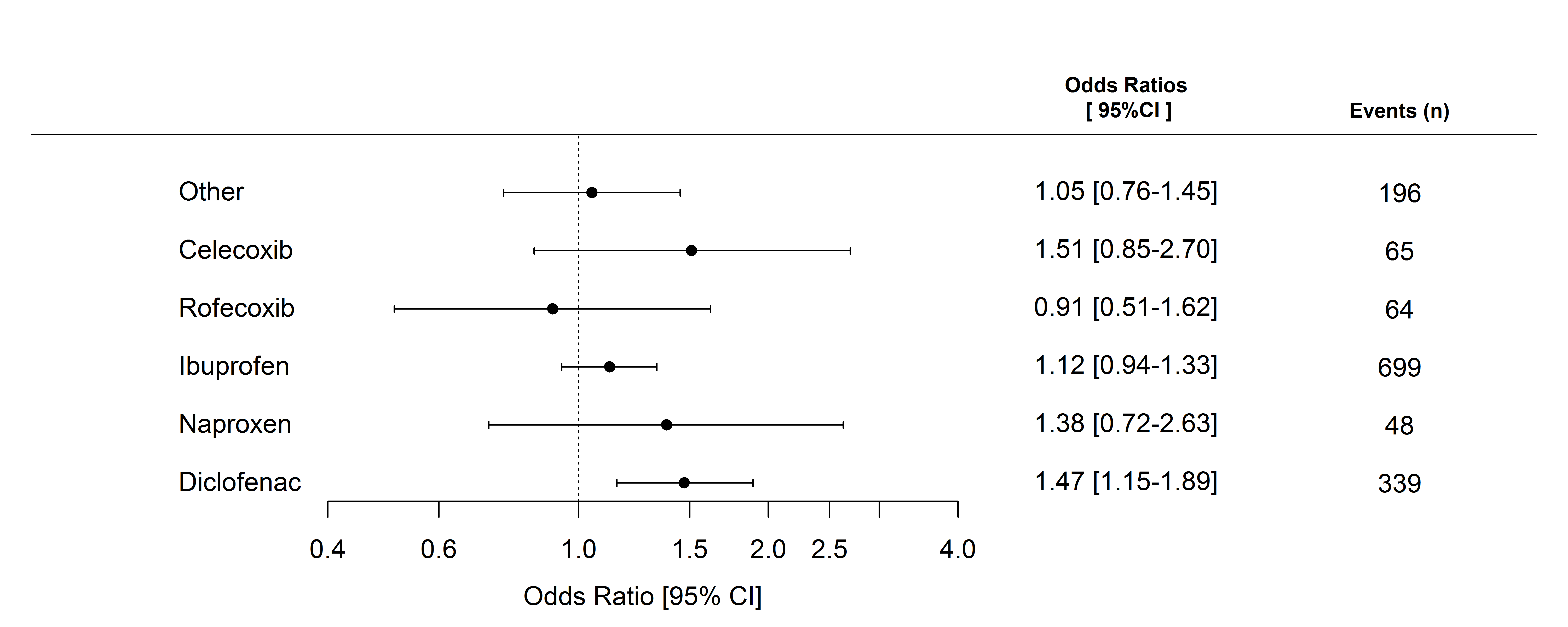 Supplemental Figure 2 Risk of out-of-hospital cardiac arrest following treatment with NSAIDs according to age < 70 years (A) and age > 70 years (B). Odds ratios derive from the conditional logistic regression analyses on case-time-control models. “Events” comprise only persons with discordant exposure history, thus contributing to the analyses.     (A)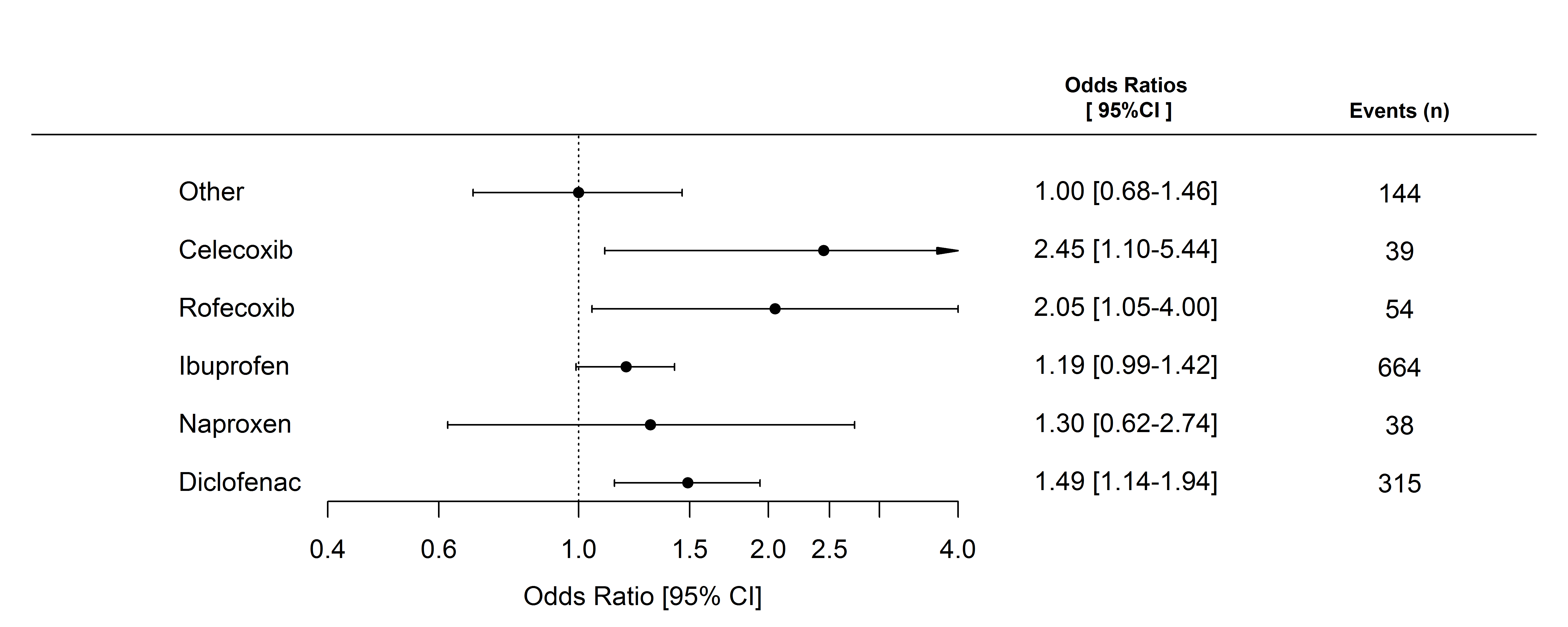 (B)Supplemental Figure 3 Risk of out-of-hospital cardiac arrest following treatment with NSAIDs excluding people admitted within 60 days before event. Odds ratios derive from the conditional logistic regression analyses on case-time-control models. “Events” comprise only persons with discordant exposure history, thus contributing to the analyses.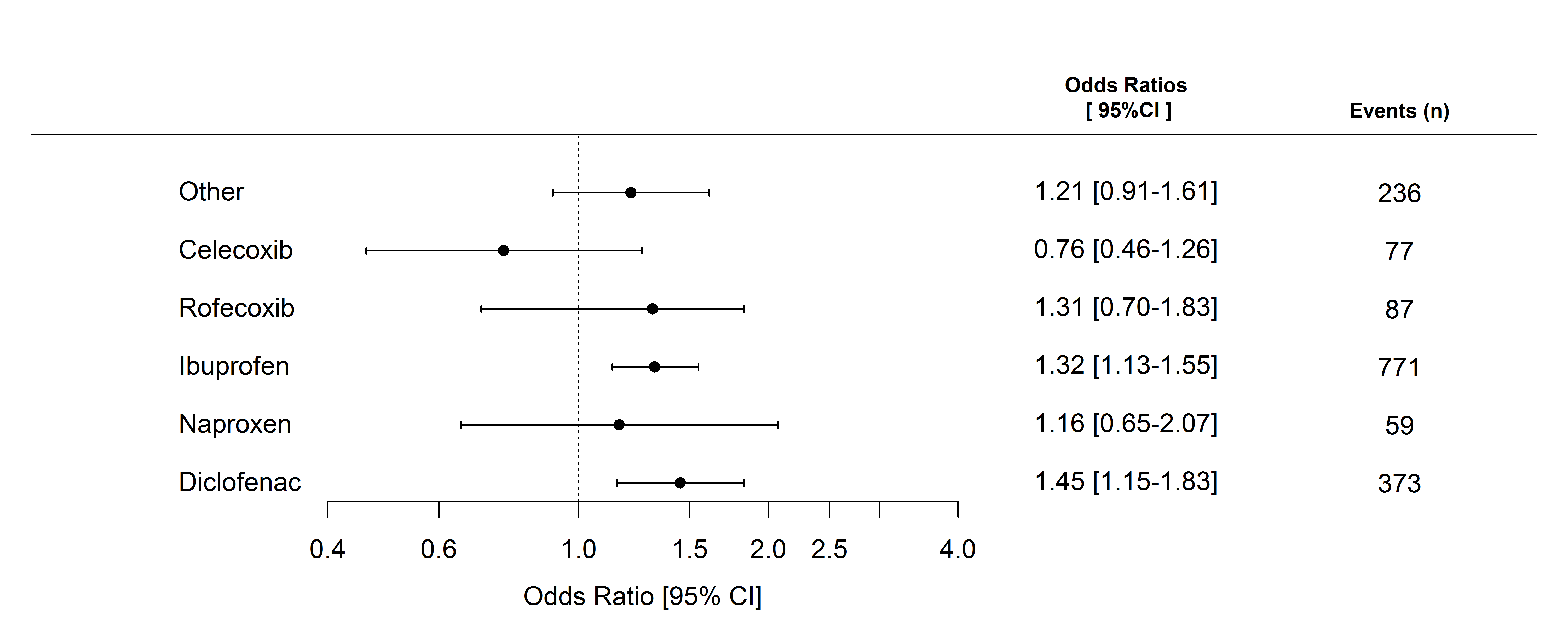 Supplemental Figure 4 Risk of out-of-hospital cardiac arrest of presumed cardiac cause following treatment with NSAIDs. Odds ratios derive from the conditional logistic regression analyses on case-time-control models. “Events” comprise only persons with discordant exposure history, thus contributing to the analyses. 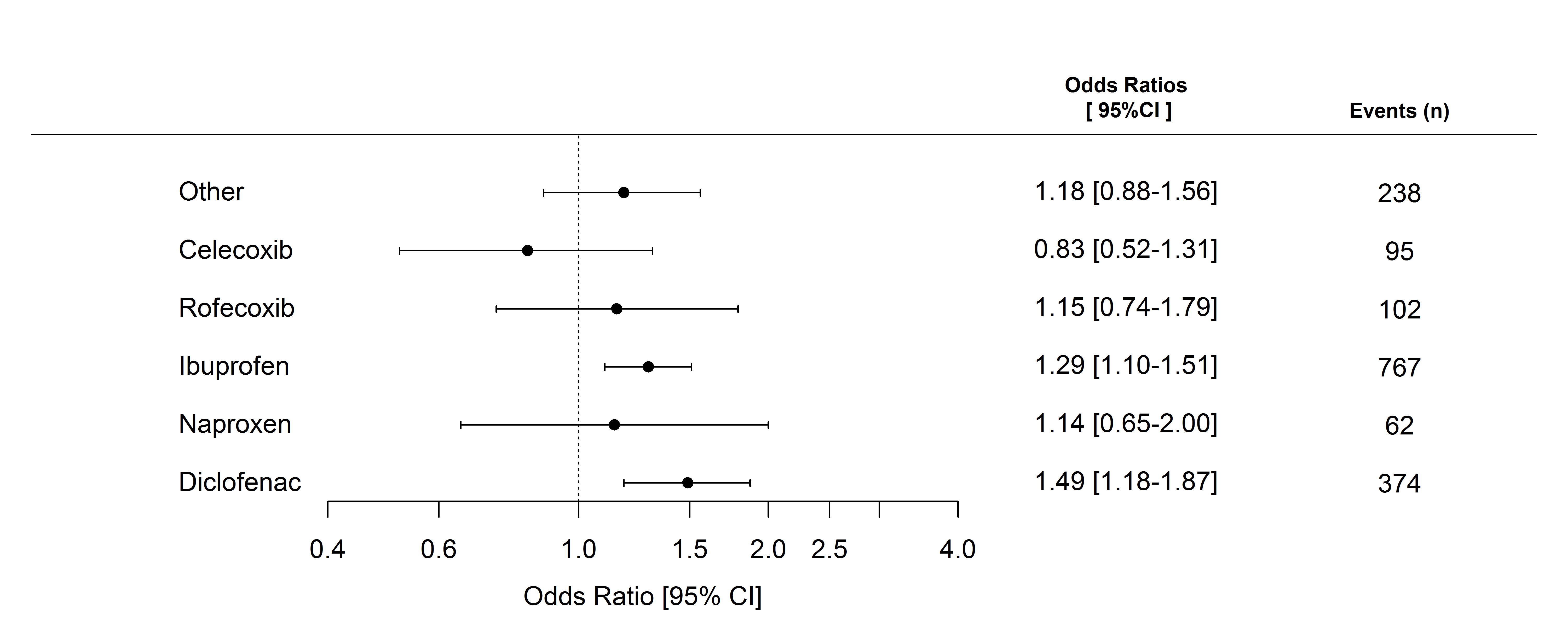 Drug nameATC codeDiclofenacM01AB05IbuprofenM01AE01NaproxenM01AE02CelecoxibM01AH01RofecoxibM01AH02Other (Phenylbutazon, Indometacin, Sulindac, Tolmetin, Etodolac, Aceclofenac, Piroxicam, Tenoxicam, Lornoxicam, Meloxicam, Ketoprofen, Fenoprofen, Flurbiprofen, Tiaprofenic acid, Dexibuprofen, Dexketoprofen, Etoricoxib, Nabumeton)M01AA01, M01AB01, M01AB02, M01AB03, M01AB08, M01AB16, M01AC01, M01AC02, M01AC05, M01AC06, M01AE03, M01AE04, M01AE09, M01AE11, M01AE14, M01AE17, M01AH05, M01AX01 ASAB01AC06WarfarinB01AA03ACE inhibitorsA09ALoop diureticsC03Cβ-BlockersC07SpironolactoneC03DA01ThiazidesC03ACalcium channel blockersC08AntidepressantsN06AAnxiolyticsN05CMorphineN02AA01OHCA cases in treatment in case period only*OHCA cases in treatment in control period only*OHCA cases in treatment in both control and case periodOR (95% confidence interval) OtherOther1731731543561.12 (0.90-1.40)CelecoxibCelecoxib7272541471.33 (0.94-1.90)RofecoxibRofecoxib7171611051.16 (0.83-1.64)IbuprofenIbuprofen62862847012111.34 (1.19-1.51)NaproxenNaproxen444434721.29 (0.83-2.03)DiclofenacDiclofenac3333332124961.57 (1.32-1.87)Control group in treatment in case period only*Control group in treatment in control period only*Control group in treatment in both control and case periodOR (95% confidence interval)OR (95% confidence interval)Other51148213091.03 (0.97-1.10)1.03 (0.97-1.10)Celecoxib1801524941.09 (0.98-1.21)1.09 (0.98-1.21)Rofecoxib1581743580.95 (0.86-1.06)0.95 (0.86-1.06)Ibuprofen1541151243761.01 (0.97-1.05)1.01 (0.97-1.05)Naproxen1211212511.00 (0.88-1.13)1.00 (0.88-1.13)Diclofenac78474619081.03 (0.96-1.08)